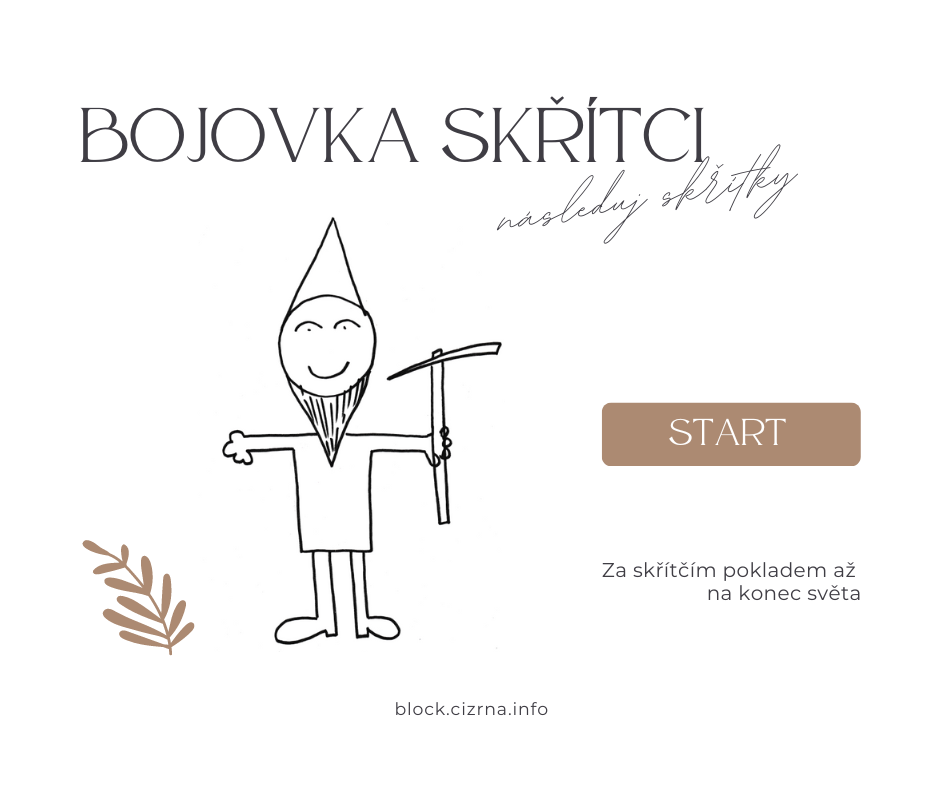 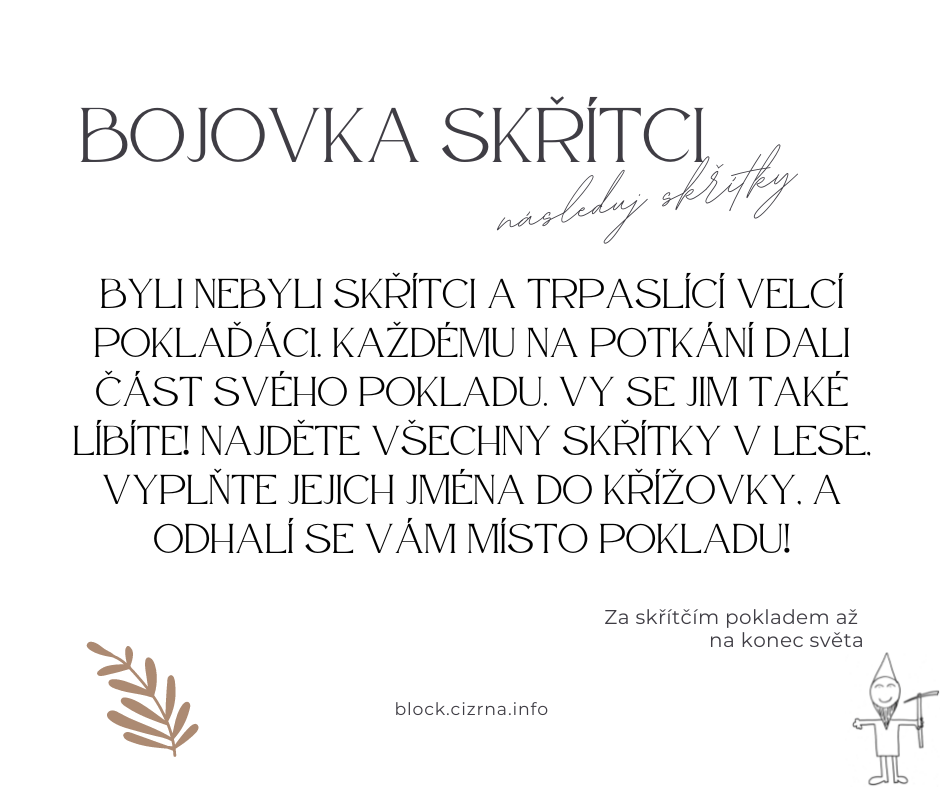 Vylušti křížovku a dozvíš se, kde je poklad!1. slovo v křížovce: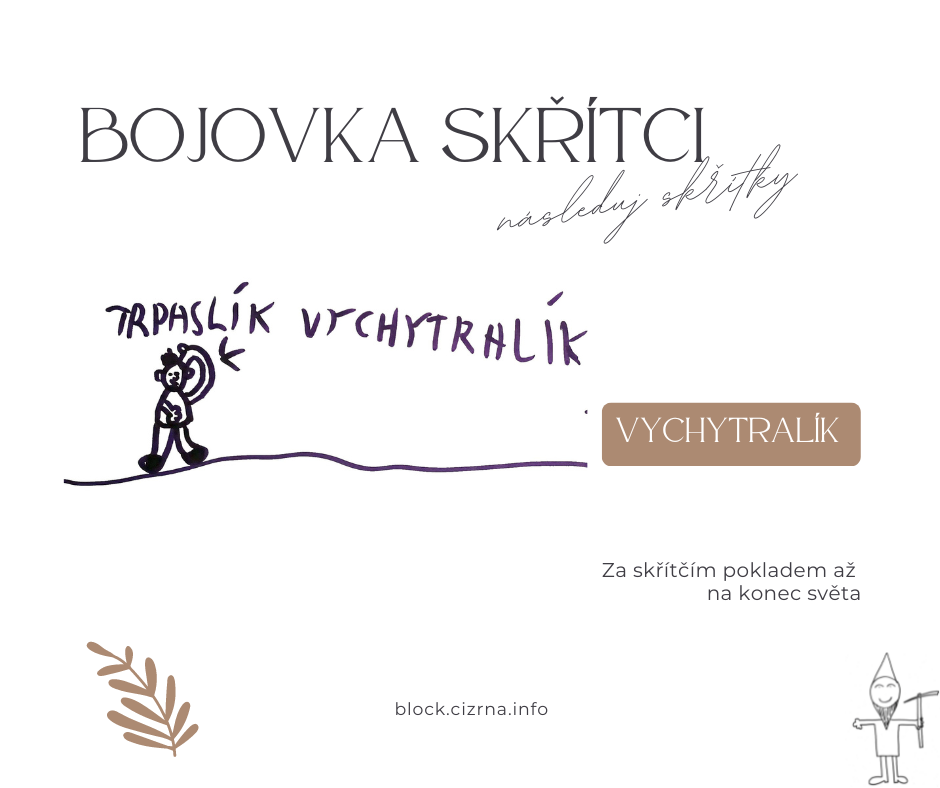 2. slovo v křížovce: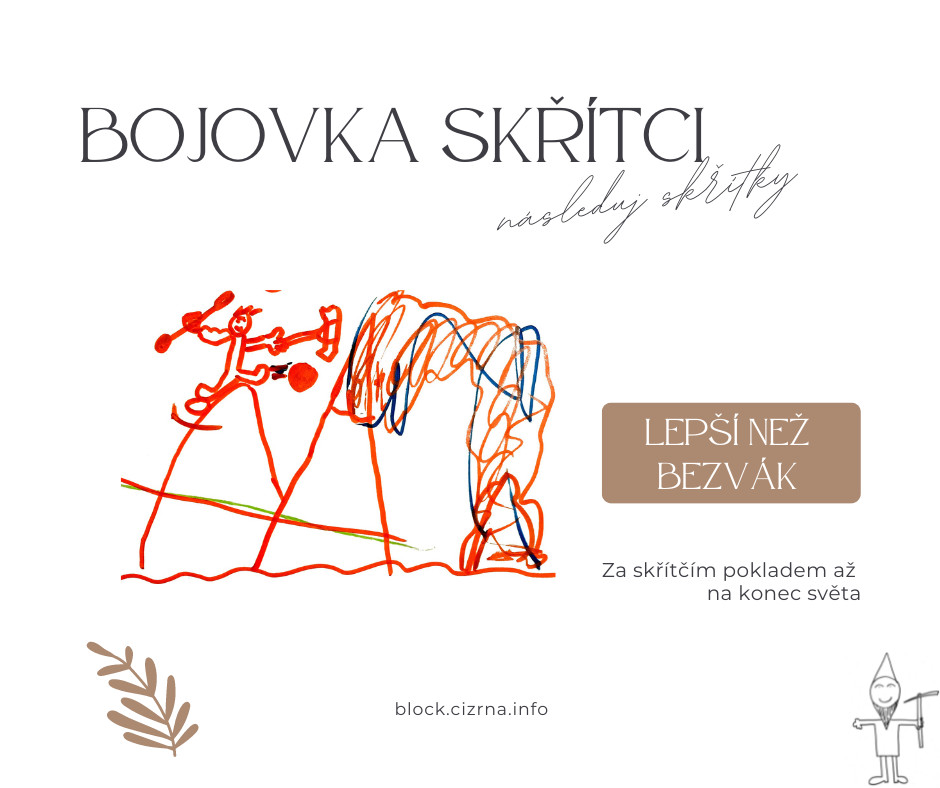 3. slovo v křížovce: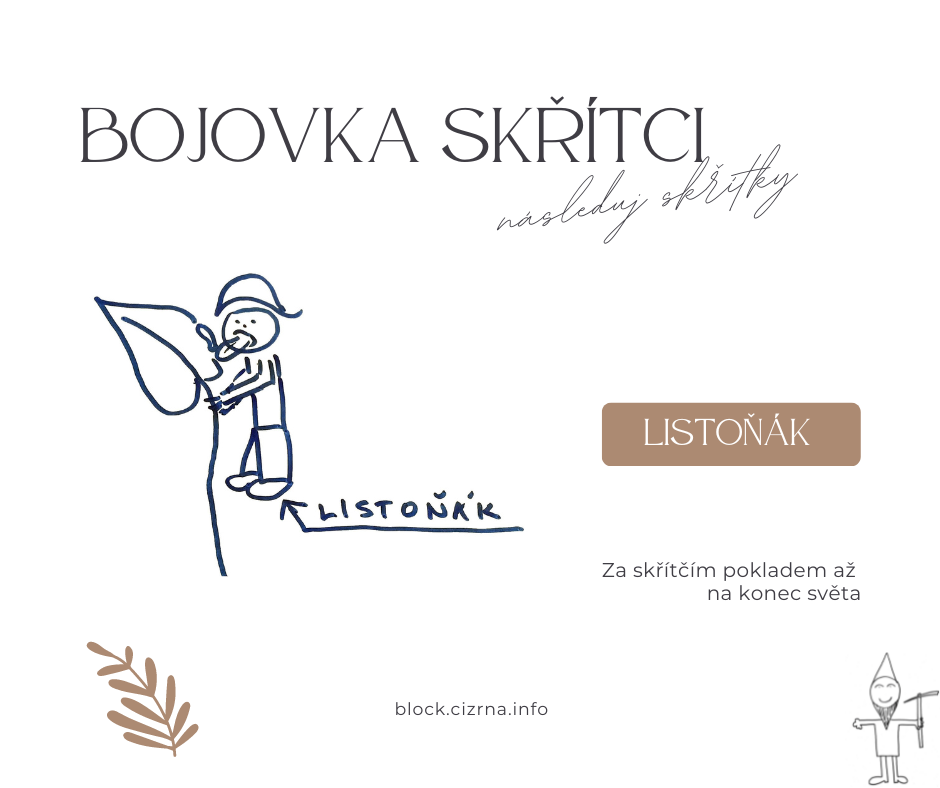 5. slovo v křížovce: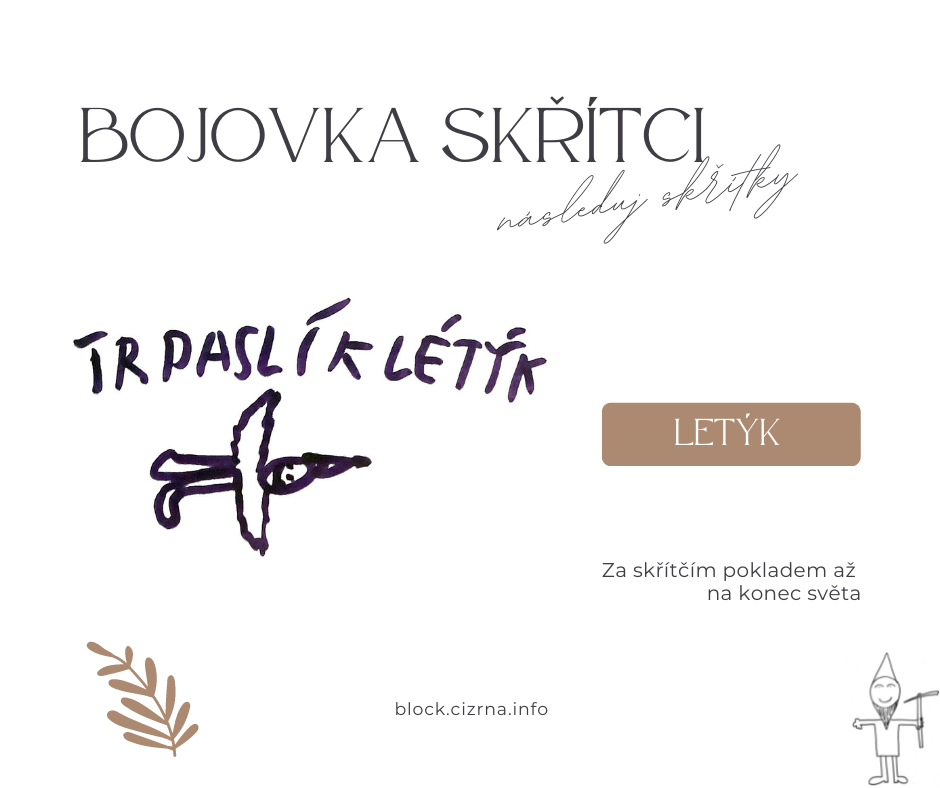 6. slovo v křížovce: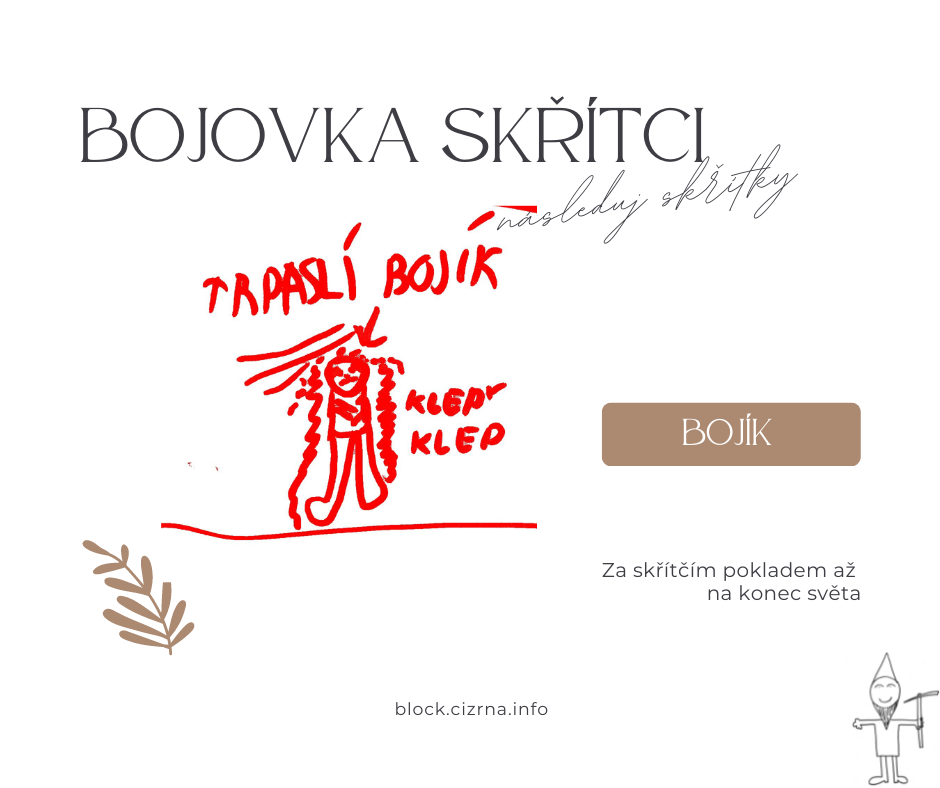 7. slovo v křížovce: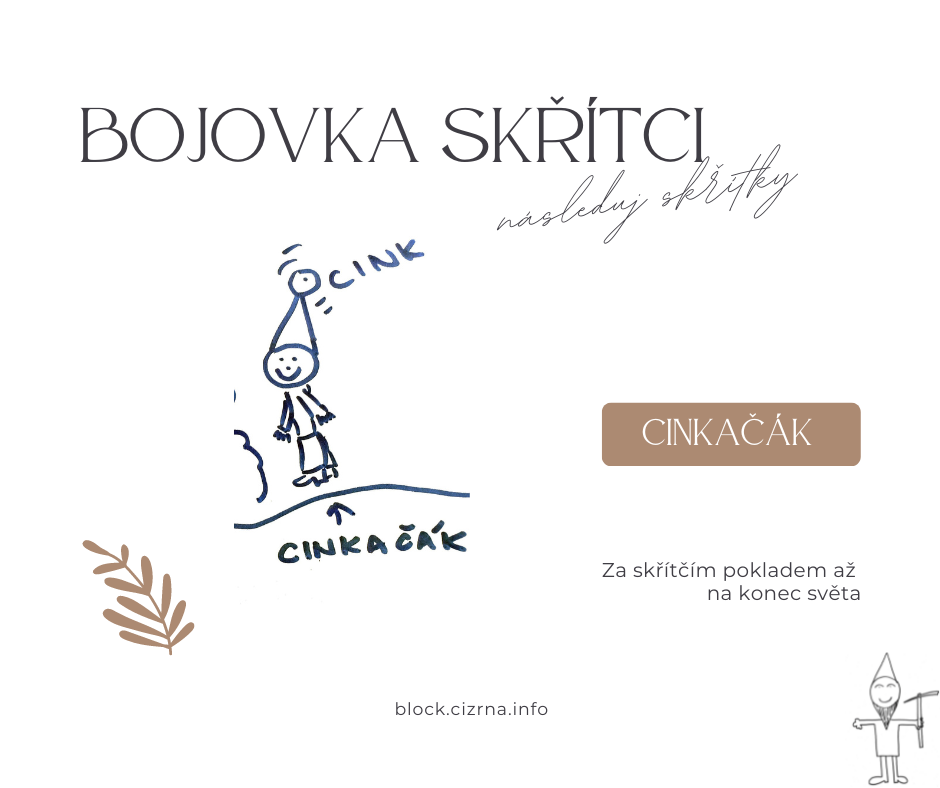 8. slovo v křížovce: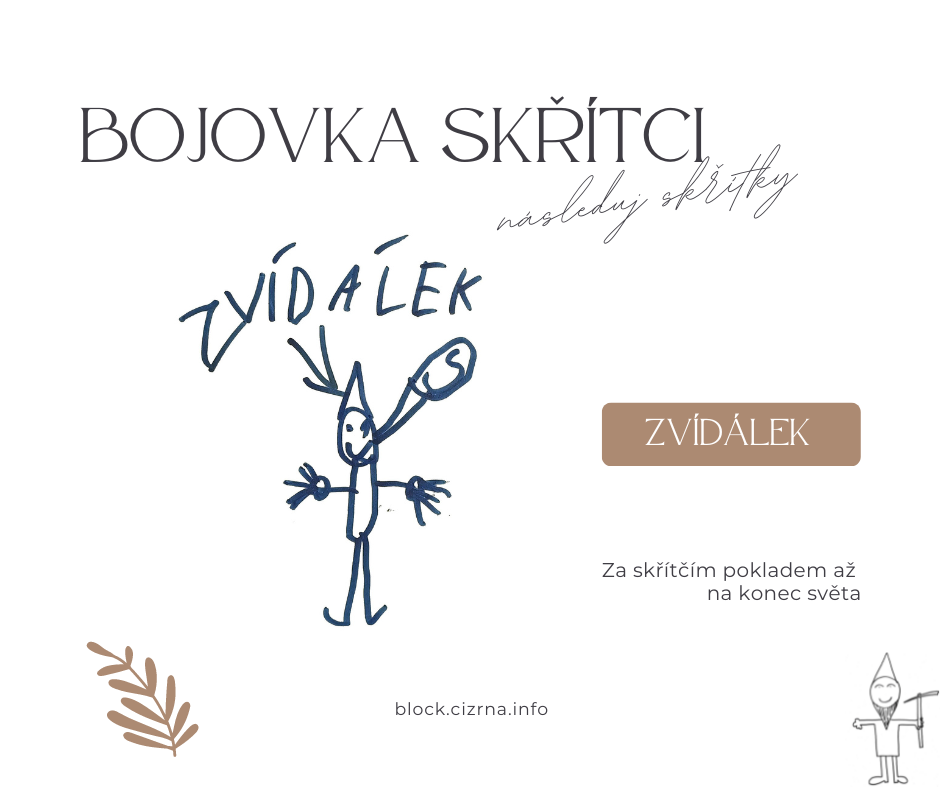 9. slovo v křížovce: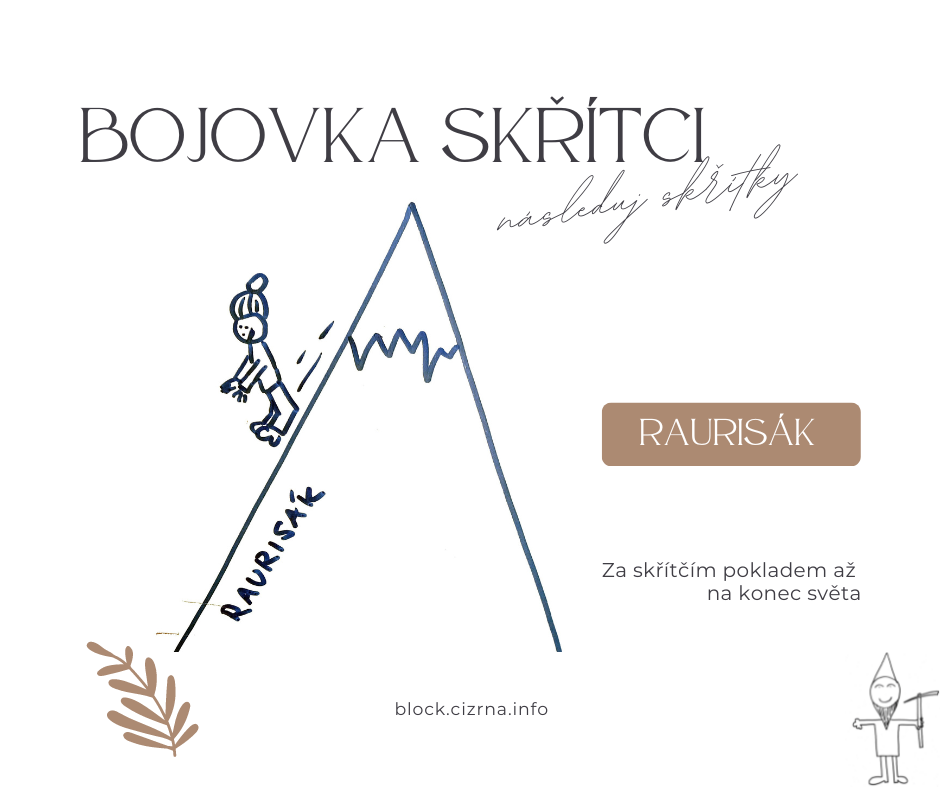 10. slovo v křížovce: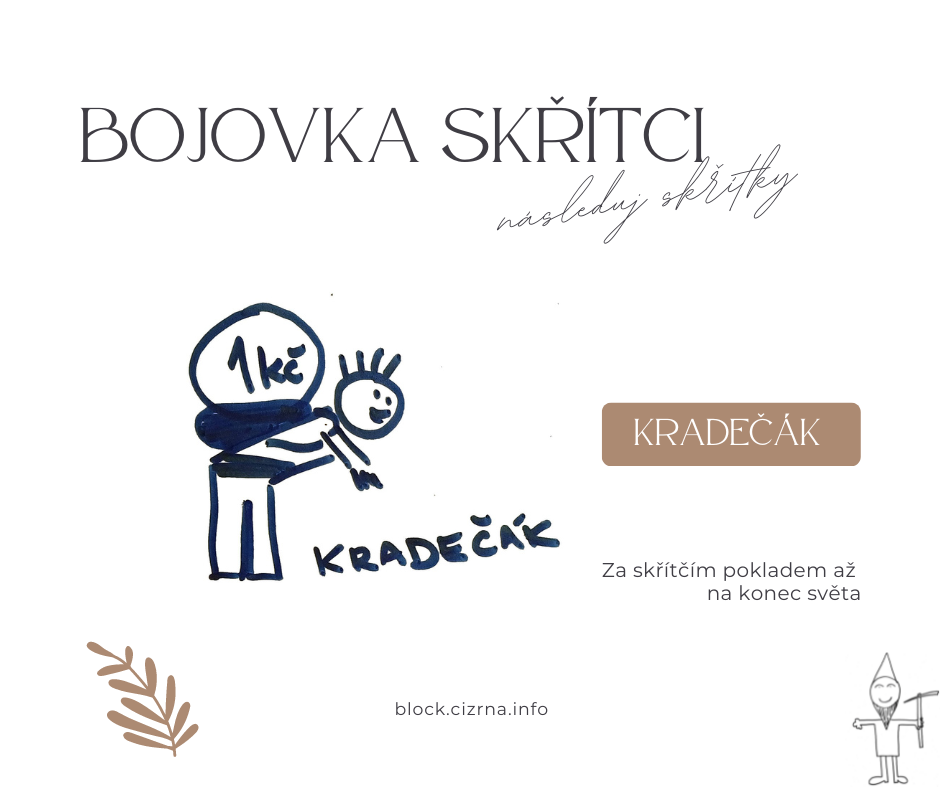 11. slovo v křížovce: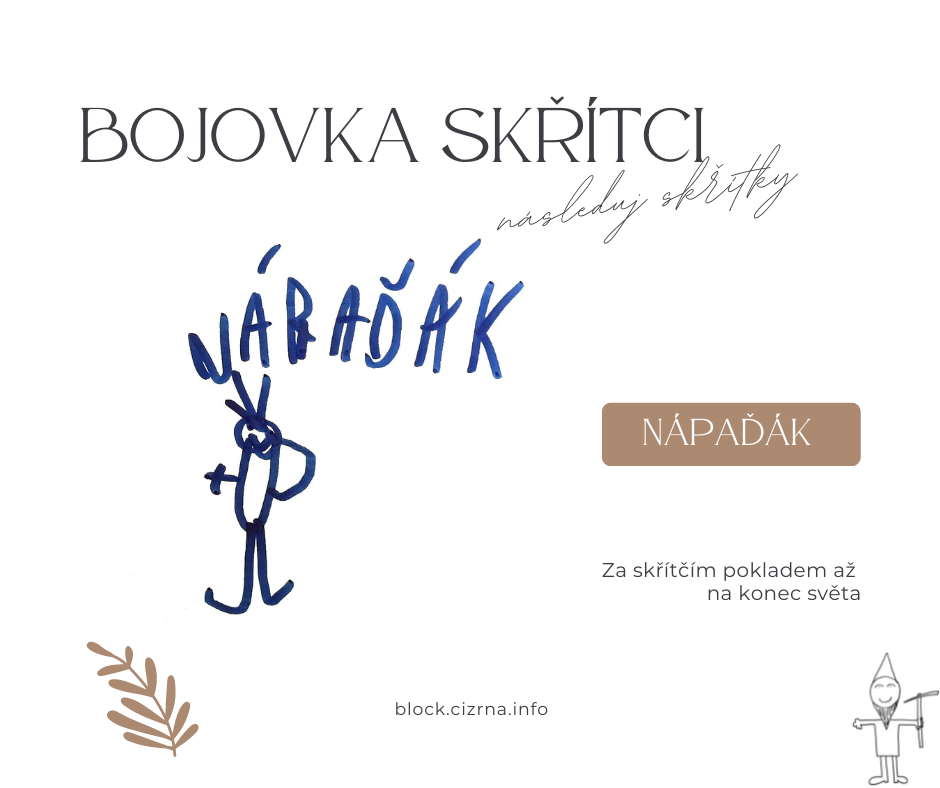 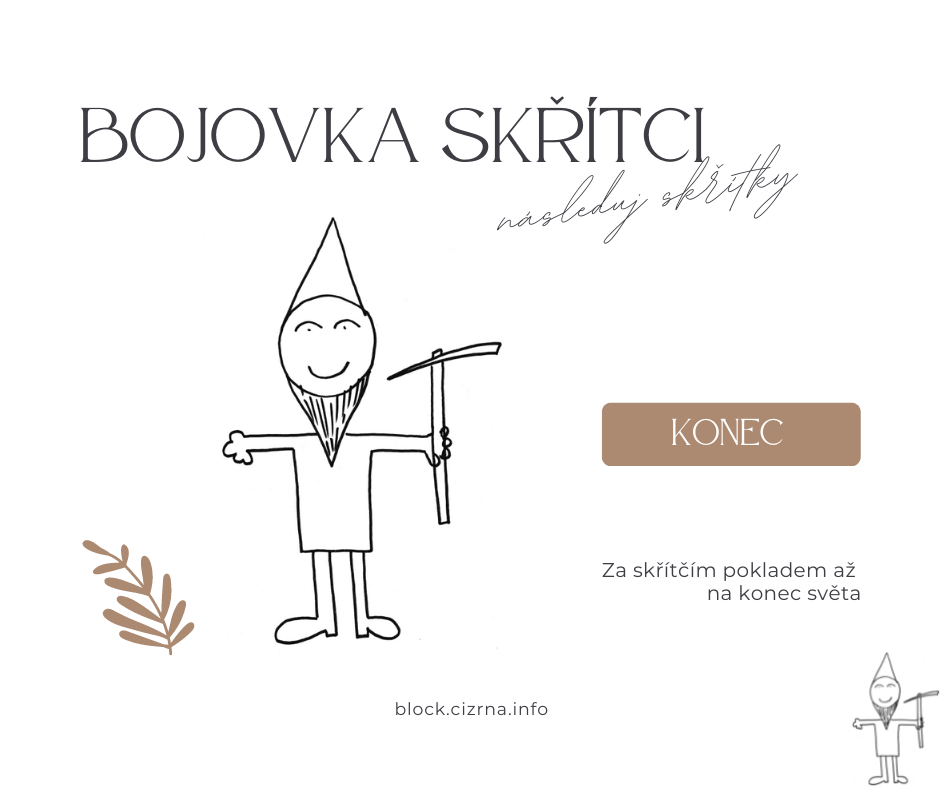 1.2.3.4.Ě5.6.7.8.9.10.11.12.Ě